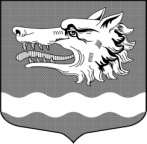 СОВЕТ ДЕПУТАТОВ                                                   МУНИЦИПАЛЬНОГО ОБРАЗОВАНИЯРаздольевское сельское поселение муниципального образования Приозерский муниципальный район Ленинградской областиРЕШЕНИЕ22 марта  2016 года                                                                               № 61Руководствуясь частью 4 статьи 12.1 Федерального закона от 25 декабря 2008 года № 273-ФЗ «О противодействии коррупции», частью 2 статьи 3 Федерального закона от 03 декабря 2012 года № 230-ФЗ «О контроле за соответствием расходов лиц, замещающих государственные должности, и иных лиц их доходам», Уставом муниципального образования Раздольевское сельское поселение муниципального образования Приозерский муниципальный район Ленинградской области, совет депутатов муниципального образования Раздольевское сельское поселение РЕШИЛ:1.Утвердить порядок представления сведений о доходах, расходах, об имуществе и обязательствах имущественного характера лица, замещающего должность главы муниципального образования Раздольевское сельское поселение муниципального образования Приозерский муниципальный район Ленинградской области, депутата совета депутатов муниципального образования Раздольевское сельское поселение муниципального образования Приозерский муниципальный район Ленинградской области и членов их семей (приложение 1).2. Настоящее решение вступает в силу на следующий день после  его официального опубликования.Глава муниципального образования                                         А.В. ДолговС приложением можно ознакомиться на сайте МО Раздольевское сельское поселение «раздольевское .рф».Об утверждении порядка представления сведений о доходах, расходах, об имуществе и обязательствах имущественного характера лица, замещающего должность главы муниципального образования Раздольевское сельское поселение МО Приозерский муниципальный район Ленинградской области, депутата совета депутатов МО Раздольевское сельское поселение муниципального образования Приозерский муниципальный район Ленинградской области и членов их семей